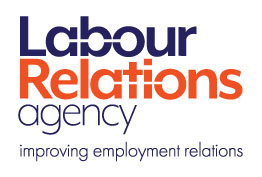 Please refer to the Key Outline Document for more information about the role.  The information you provide here will be assessed to determine suitability to progress to an interview.Signed: ______________		Date: ________1. Please outline your suitability for this placement opportunity2. What skills knowledge and experience will you bring to the role? 3. What development do you hope to gain from this placement opportunity?4. What is your motivation to apply to work with us?